ФЕДЕРАЦИЯ ФУТБОЛА ПРИДНЕСТРОВЬЯ                                         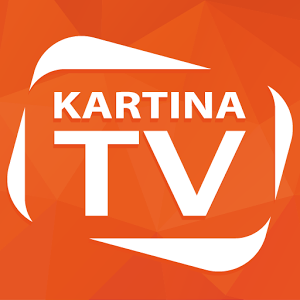 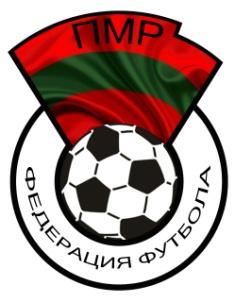 ТАБЛИЦА ЧЕМПИОНАТА ПМР 2019 ГОДА ПО ФУТБОЛУСРЕДИ ЛЮБИТЕЛЬСТКИХ КОМАНДУтверждаю:Президент федерации                                                              Прокудин П.Н.№20191234567ивнпмячиочкиместо1ФК «Юниор»11:04-13-0330018-1911г. Тирасполь330018-1912ФК «Искра»3-16-022009-1632г. Рыбница22009-1633СДЮСШОР №4»0:111-320021-14073г. Бендеры20021-14074ФК «Дубоссары4-12-03:233009-3924г. Дубоссары33009-3925ФК «ИCM 2017»1-41-42:330034-11055г. Григориополь30034-11056ФК «Нистру»0-23:221013:4346с.Чобручи21013:4347ФК «Вымпел»0-30-62:330032-12067Тирасполь30032-1206